"You're Welcome"

I see what's happening here
You're face-to-face with greatness and it's ____________
You ___________ even know how you ____________.
It's adorable!
Well, it's nice to see that ____________never change

Open your_____________, let's begin
Yes, it's really me,
It's Maui! Breathe it in
I know it's____________:
The __________, the bod!
When you're staring at a demigod

What can I say except "You're ____________"
For the tides, the_____________, the____________?
Hey, it's OK, it's __________. You're welcome
I'm just an ordinary demi-guy!

Hey, what has two thumbs and pulled up the sky
When you were waddling yay high?
This guy!
When the nights got_____________, who stole you fire from down below?
You're ______________at him, yo!

Oh, also I lassoed the _______________
—you're welcome—
To stretch your _____________and _______________you fun
Also, I harnessed the breeze
—You're_______________—
To fill your sails and shake your _____________
So what can I say except "You're welcome"
For the islands I pulled from the sea?
There's no need to pray, it's OK,
You're welcome
I guess it's just my way of being ___________

You're welcome, you're welcome
Well, come to think of it

Kid, ________I can go on and on
I can explain every natural phenomenon
The tide, the____________, the ground
Oh, that was Maui just messing ________
I killed an eel, I buried its guts
Sprouted a tree, now you've got coconuts
What's the __________? What is the take-away?
Don't mess with Maui when he's on the break-away
And the tapestry here in my skin
Is a map of the ___________I win
Look where I've been. I ______everything happen
Look at that mean mini Maui just tippity tappin'
Ha, ha, ha, ha, ha, ha, hey!

Well, anyway, let me say you're________!
For the____________ world you know
Hey, it's OK, it's OK. You're_________!
Well, come to think of it, I gotta go

Hey, it's your day to say you're________!
'Cause I'm gonna need that boat
I'm sailing away, away. You're____________!
'Cause Maui can do anything but __________
You're welcome, you're welcome

And thank you!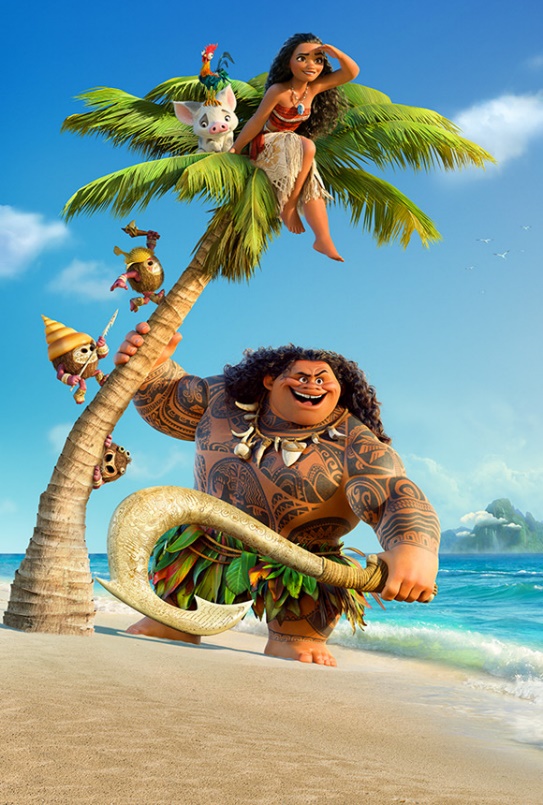 